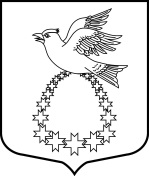 Администрациямуниципального образования «Вистинское  сельское поселение»муниципального образования «Кингисеппский муниципальный район»Ленинградской областиП О С Т А Н О В Л Е Н И Еот 28 мая 2021 г. № 80В соответствии с областным законом Ленинградской области от 15 января 2018 года № 3-оз «О содействии участию населения в осуществлении местного самоуправления в иных формах на территориях административных центров муниципальных образований Ленинградской области», руководствуясь решением совета депутатов Вистинского сельского поселения от 05 февраля 2018 года №8 «Об организации участия населения  в осуществлении местного самоуправления в иных формах на территории МО «Вистинское сельское поселение», являющегося административным центром муниципального образования «Вистинское сельское поселение» муниципального образования «Кингисеппский муниципальный район» Ленинградской области, администрация МО «Вистинское сельское поселение»ПОСТАНОВЛЯЕТ:Утвердить целевую программу «Организация участия населения в осуществлении местного самоуправления в иных формах на территории МО «Вистинское сельское поселение» в 2022 году согласно приложению.Настоящее постановление вступает в силу с момента принятия и подлежит размещению на официальном сайте МО «Вистинское сельское поселение».Контроль за исполнением настоящего постановления оставляю за собой. И.о. главы администрации 						 Е.В. Бердюгина УТВЕРЖДЕНА постановлением администрации МО «Вистинское сельское поселение» МО «Кингисеппский муниципальный район» Ленинградской области от 28.05.2021 г. № 80(Приложение)МУНИЦИПАЛЬНАЯ ЦЕЛЕВАЯ ПРОГРАММА«Организация участия населения  в осуществлении местного самоуправления  в иных формах на территории МО «Вистинское сельское поселение» в 2022 году.ПАСПОРТмуниципальной программы 1. Характеристика проблемыУровень благоустройства определяет комфортность проживания жителей поселения и является одной из проблем, требующих постоянного внимания и эффективного решения. В последние годы в этом направлении  в поселении проводилась целенаправленная работа. Особое внимание надо уделить вопросам организации мест отдыха детей и их родителей. Программно-целевой метод решения данной задачи будет способствовать повышению уровня комфортного проживания местного населения.Получение Вистинским сельским поселением дополнительной финансовой поддержки за счет средств областного бюджета позволит более эффективно решить указанные проблемы.2. Основные цели и задачи Программы2.1. Основными целями Программы являются:привлечение граждан деревни Вистино к активным формам непосредственного участия населения в осуществлении местного самоуправления;создание комфортных условий жизнедеятельности в деревне Вистино;решение вопросов, в первую очередь волнующих население деревни Вистино;привлечение граждан к обсуждению и решению проблем деревни Вистино.2.2. Основными задачами Программы является:благоустройство территории деревни Вистино; обеспечение комфортного проживания в населенном пункте.3. Сроки реализации ПрограммыРеализацию Программы предполагается осуществить в 2022 году. 4. Основные мероприятия ПрограммыОсновные мероприятия Программы направлены на благоустройство территории населенного пункта, обеспечение комфортного проживания в населенном пункте.5. Ресурсное обеспечение ПрограммыПрограмма реализуется за счет средств бюджета Ленинградской области и  бюджета Вистинского сельского поселения Кингисеппского муниципального района Ленинградской области.6. Ожидаемые результаты реализации Программы            Реализация  мероприятий Программы  будет способствовать  повышению уровня жизни сельского населения, активизации участия граждан в решении вопросов местного значения, развитию в сельской местности иных форм местного самоуправления.К окончанию реализации Программы планируется:Обустройство спортивной игровой площадки в д. Вистино.7. Описание системы управления реализацией программыУправление реализацией программы будет осуществляться муниципальным заказчиком – администрация Вистинского сельского поселения.Конкретные исполнители работ по отдельным мероприятиям определяются муниципальным заказчиком в соответствии с действующим законодательством и муниципальными правовыми актами.Выполнение отдельных мероприятий программы будет осуществляться посредством заключения договоров, а также размещения муниципального заказа.Контроль за ходом выполнения мероприятий программы осуществляется заместителем главы администрации, ответственным за исполнение мероприятий программы.Механизм проведения контроля включает в себя:- ежегодный мониторинг по созданию условий для обеспечения содействия населению в осуществлении местного самоуправления;- ежеквартальную и ежегодную отчетность о выполнении мероприятий программы в установленные сроки.Условиями прекращения или изменения программы являются досрочное достижение целей и задач программы, а также изменение механизмов содействия населению в осуществлении местного самоуправления.К внешним факторам, негативно влияющим на реализацию программы, относятся:- отсутствие финансирования (неполное финансирование) из средств бюджетов всех уровней;- изменение федерального законодательства;- форс-мажорные обстоятельства.Приложение 1 к  ПрограммеУТВЕРЖДЕНОпостановлением администрацииМО «Вистинское сельское поселение»МО Кингисеппский  муниципальный район»  Ленинградской области                                                                от 28.05.2021 г. № 80ПЛАНмероприятий  целевой программы «Развитие деревни Вистино «Вистинского сельского поселения»на 2022 год Об утверждении целевой программы «Организация участия населения  в осуществлении местного самоуправления в иных формах на территории МО «Вистинское сельское поселение» в 2022 году.Полное наименованиеМуниципальная программа «Организация участия населения в осуществлении местного самоуправления в иных формах на территории МО «Вистинское сельское поселение» в 2022 году.(далее – Программа)Основания для разработки- Федеральный закон Российской Федерации от 06 октября 2003 года №131-ФЗ «Об общих принципах организации местного самоуправления в Российской Федерации» (с изменениями и дополнениями);- Областной закон Ленинградской области от «15» января 2018 года № 3 – оз «О содействии участию населения в осуществлении местного самоуправления в иных формах на территориях административных центров и городских поселков муниципальных образований Ленинградской области»;- Устав муниципального образования Вистинское сельское  поселение Кингисеппского муниципального района Ленинградской области;- Решение совета депутатов Вистинского сельского поселения Кингисеппского муниципального района Ленинградской области от 05.02.2018  № 8 «Об организации участия населения  в осуществлении местного самоуправления  в иных формах на территории МО «Вистинское сельское поселение».Заказчик ПрограммыАдминистрация Вистинского сельского поселения Кингисеппского муниципального района Ленинградской областиПредставитель Заказчика ПрограммыЗаместитель главы администрации Вистинского сельского поселения –Бердюгина Елена ВениаминовнаПериод реализации Программы2022 годЦель ПрограммыСодействие населению в осуществлении местного самоуправления; привлечение граждан деревни Вистино к активным формам непосредственного участия населения в осуществлении местного самоуправления;привлечение граждан к обсуждению и решению вопросов, в первую очередь волнующих население деревни Вистино.Объем финансовых ресурсов, запланированных по ПрограммеОбъем финансирования: всего – 1 564 900,00 рублей.В том числе: Областной бюджет – 1 054 900,00 рублей, Местный бюджет – 500 000,00 рублей.  ИП Пилоян А.А. – 10 000,00 рублей.Основные целевые показатели от реализации ПрограммыК окончанию реализации Программы планируется:Обустройство спортивной игровой площадки в д. Вистино, ул. Лесная д.17Ожидаемые результаты реализации ПрограммыОбустройство спортивной игровой площадки в д. ВистиноРазработчик ПрограммыЗаместитель главы администрации Вистинского сельского поселения – Бердюгина Елена ВениаминовнаИсполнители ПрограммыАдминистрация Вистинского сельского поселения;Руководитель ПрограммыЗаместитель главы администрации Вистинского сельского поселения – Бердюгина Елена ВениаминовнаСистема организации контроля по выполнению ПрограммыПредоставление отчетов о ходе реализации программных мероприятий заместителю главы администрации Вистинского сельского поселения ежеквартально до 15 числа месяца, следующего за отчетным кварталом, и по итогам года до 01 февраля года, следующего за отчетным периодом. Контроль по реализации Программы осуществляет заместитель главы администрации Вистинского сельского поселения – Бердюгина Елена ВениаминовнаЧасть территории Вистинского сельского поселения МероприятияСрок финанси-рования мероприятияПланируемые объемы финансирования (тыс. рублей в ценах года реализации мероприятия)Планируемые объемы финансирования (тыс. рублей в ценах года реализации мероприятия)Планируемые объемы финансирования (тыс. рублей в ценах года реализации мероприятия)Планируемые объемы финансирования (тыс. рублей в ценах года реализации мероприятия)Планируемые объемы финансирования (тыс. рублей в ценах года реализации мероприятия)Ответственные исполнителиЧасть территории Вистинского сельского поселения МероприятияСрок финанси-рования мероприятиявсегов том числев том числев том числев том числеОтветственные исполнителиЧасть территории Вистинского сельского поселения МероприятияСрок финанси-рования мероприятиявсегоФедераль-ный бюджетОбласт-ной бюджетМестный бюджетПрочие источникиОтветственные исполнители123456789Деревня Вистино ул.Лесная д.17Обустройство спортивной игровой площадки в д. Вистино20221 564,90-1 054,90500,0010,00Администрация МО «Вистинское сельское поселение»ИТОГОИТОГО1 564,90-1 054,90500,0010,00